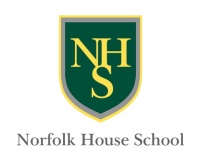 Week 1 - Menu w/c 9.9.19MondayTuesdayWednesdayThursdayFridayJacket potatoes with a selection of  hot and cold fillingsRoast pork dinner, roast potatoes, yorkshire pudding, broccoli, carrots.Vegetable kievs or vegetable fingers. A selection of sandwiches and baguettesSouthern fried chicken stripsTortillasChilli con carneVegetarian ChilliPlain RiceChicken NuggetsCrinkle chipsSpaghetti hoopsBaked beansSamosasSpring rollsCucumber, Carrot sticks, Beetroot, Red onion, Mixed saladHam, Tuna, Hard boiled eggsCucumber, Carrot sticks, Beetroot, Red onion, Mixed saladHam, Tuna, Hard boiled eggsCucumber, Carrot sticks, Beetroot, Red onion, Mixed saladHam, Tuna, Hard boiled eggsCucumber, Carrot sticks, Beetroot, Red onion, Mixed saladHam, Tuna, Hard boiled eggsCucumber, Carrot sticks, Beetroot, Red onion, Mixed saladHam, Tuna, Hard boiled eggsChocolate ring donutsYoghurtsFresh fruit saladYoghurtsSelection of fresh fruit Victoria spongeYoghurtsSelection of fresh fruitYoghurtsSelection of fresh fruit Cinnamon apple crumble and custardYoghurtsFresh Fruit